2021年11月吉日全国小学生バドミントン選手権大会ご出場者様 　　　　　　　　　　　　　　　　　　　　　　　　　　　             　                  アメア スポーツ ジャパン株式会社ウイルソン・ラケットスポーツ第30回全国小学生バドミントン選手権大会　記念アパレル販売のお知らせ拝啓　平素は格別のご高配を賜り、厚く御礼申し上げます。この度は第30回全国小学生バドミントン選手権大会へのご出場おめでとうございます。選手の皆様の熱き戦いが繰り広げられることを大いに期待しております。今大会では販売ブースを出店し記念品の販売をさせていだきますが、現在の状況を踏まえ、感染リスク対策、そしてより多くの皆様にゆっくりと商品を選んでいただきたいという思いから、大会記念品の事前ネット予約販売をさせていいただく事になりましたので、ご案内させていただきます。敬具記【 サイトオープン期間 】2021年11月22日 ( 月 ) 12：00 ~ 2021年12月５日 ( 日 ) 23:59※事前受注生産のみの販売となりますので、必ず事前予約をお願いします。店頭ではお支払いと商品のお受け取りのみとなります。【 販売商品一覧　】下記、URL、またはQRコードからどなた様でもご注文頂けますので、是非ご覧ください。https://badmintonstore.wilson.jp/　　　　　　　　　　　　　　　　　　　　　　　　　　　　　　　　　　　　　　　　　　　　　　　　　　　　　　　　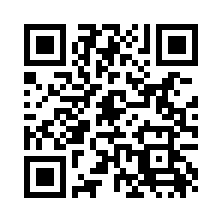 今後とも弊社製品につきましてご厚情を賜りまよう何卒お願い申し上げます。以上商品名カラーサイズ価格記念Tシャツ・Aデザインブラック・ブルー・レッド130 / 140 / XS / S / M / L / XL / XXL2,800円(税込)記念Tシャツ・Bデザインネイビー・ピンク・グリーン130 / 140 / XS / S / M / L / XL / XXL2,800円(税込)記念Tシャツ・Cデザインネイビー・ホワイト・イエロー130 / 140 / XS / S / M / L / XL / XXL2,800円(税込)記念ロングTシャツ・Aデザインネイビー・レッド140 / XS / S / M / L / XL / XXL3,800円(税込)記念ロングTシャツ・Bデザインブラック・レッド140 / XS / S / M / L / XL / XXL3,800円(税込)